    ҠАРАР                                                                        РЕШЕНИЕОб утверждении правил  содержания домашних животных на территории Акбарисовского  сельского поселения муниципального района Шаранский район Республики БашкортостанВ соответствии с Федеральным законом от 6 октября 2003 г. N 131-ФЗ "Об общих принципах организации местного самоуправления в Российской федерации",Федеральным  законом  от  30.03.1999 г.  № 52-ФЗ «О санитарно-эпидемиологическом   благополучии   населения», Гражданским   кодексом Российской Федерации, а также в целях упорядочения содержания домашних животных, скота, птицы и пчел, соблюдения санитарно-гигиенических, ветеринарно-санитарных правил и норм, создания условий, исключающих возможность причинения вреда здоровью и имуществу граждан, юридических лиц, а также для предупреждения возникновения и распространения заболеваний животных бешенством и другими опасными болезнями на территории сельского поселения, санитарно-эпидемиологического благополучия населения, Совет сельского поселения Акбарисовский сельсовет муниципального района Шаранский район Республики Башкортостан:РЕШИЛ:      1.Утвердить прилагаемые к настоящему решению Правила содержания домашних животных, скота, птицы, пчел и выпаса сельскохозяйственных животных и птицы на территории Акбарисовского сельского поселения муниципального района Шаранский район Республики Башкортостан.      2.Отменить решение Совета сельского поселения Акбарисовский сельсовет муниципального района Шаранский район Республики Башкортостан от 02.04.2010 года № 165 "О Правилах содержания домашних животных и птиц в сельском поселении Акбарисовский сельсовет муниципального района Шаранский район Республики Башкортостан».3. Опубликовать настоящее решение на официальном сайте администрации сельского поселения Акбарисовский сельсовет муниципального района  Шаранский района Республики Башкортостан http://akbarisovo.ru.4. Контроль за исполнением настоящего решения возложить на комиссию  Совета сельского поселения Акбарисовский сельсовет муниципального района Шаранский район Республики Башкортостан по управлению муниципальной собственностью и земельным отношениям. Глава сельского поселения                                              Р.Г.Ягудин                  с.Акбарисово05.05.2021 года№ 21/165Приложение к Решению совета сельского поселенияАкбарисовский сельсоветмуниципального района Шаранский районРеспублики Башкортостанот «5»  марта 2021 г  № 165ПРАВИЛА СОДЕРЖАНИЯ ДОМАШНИХ ЖИВОТНЫХ НА ТЕРРИТОРИИ СЕЛЬСКОГО ПОСЕЛЕНИЯ АКБАРИСОВСКИЙ СЕЛЬСОВЕТ МУНИЦИПАЛЬНОГО РАЙОНА ШАРАНСКИЙ РАЙОН РЕСПУБЛИКИ БАШКОРТОСТАН     Настоящие  Правила разработаны в соответствии с Федеральным законом от  6 октября 2003 г. N 131-ФЗ "Об общих принципах организации местного самоуправления в Российской федерации", Федеральным   законом   от   30.03.1999 г.  № 52-ФЗ «О санитарно-эпидемиологическом   благополучии   населения», Гражданским   кодексом Российской Федерации в целях обеспечения благоприятных условий жизни человека.1. ОБЩИЕ ПОЛОЖЕНИЯНастоящие Правила регулируют отношения в сфере содержания домашних животных, обеспечивая безопасность людей от неблагоприятного физического, санитарного и психологического воздействия домашних животных.1.2.Требования правил являются обязательными для всех физических и юридических лиц и направлены на поддержание санитарного порядка, охрану окружающей среды, повышение безопасности населения.1.3. В целях реализации настоящих Правил применяются следующие основные понятия:-содержание и разведение домашних животных - меры, принимаемые владельцем для сохранения жизни домашнего животного, его физического и психического здоровья, получения полноценного потомства при соблюдении ветеринарно-санитарных норм, а также обеспечения общественного порядка и безопасности граждан и других домашних животных.-домашние животные - животные, исторически прирученные и разводимые человеком, находящиеся на содержании собственника в жилище или служебных помещениях;-владелец домашнего животного - физическое или юридическое лицо, которое имеет в собственности или ином вещном праве домашнее животное.-безнадзорное животное - животное, имеющее собственника и временно выбывшее из его попечения, а также животное, собственник которых неизвестен;жестокое обращение с животными - совершение насильственных действий, причиняющих вред животным, включая их систематическое избиение, оставление без пищи и воды на длительное время, использование для ненаучных опытов, причинение неоправданных страданий при научных опытах, мучительный способ умерщвления, использование в различных схватках, натравливание друг на друга и т.д.-защита домашних животных - меры, принимаемые органами местного самоуправления, юридическими лицами и гражданами для предотвращения и пресечения жестокого обращения или угрозы здоровью домашнего животного, предупреждения, облегчения страданий безнадзорных животных и розыска их владельцев, содержание и передача новым владельцам.Регистрационное удостоверение животного - официальный документ, содержащий дату выдачи, имя (кличку), породу, пол, возраст, описание животного, фамилию, имя, отчество и место жительства владельца животного, номер и дату выдачи регистрационного удостоверения, сведения о вакцинации.-вакцинация домашнего животного - применение вакцин для создания у домашнего животного активного иммунитета против инфекционных болезней.1.4. Отношения собственности на домашних животных на территории сельского поселения Акбарисовский сельсовет муниципального района Шаранский район Республики Башкортостан регулируются в соответствии с гражданским законодательством Российской Федерации.2. ОБЩИЕ ПРАВИЛА СОДЕРЖАНИЯ ДОМАШНИХ ЖИВОТНЫХ2.1. Содержание домашних животных в отдельных квартирах допускается при условии соблюдения прав и законных интересов проживающих в этом жилом помещении граждан, соседей, требований пожарной безопасности, санитарно-гигиенических, экологических и иных требований законодательства.2.2. Собственники домашних животных имеют право:2.2.1. Обеспложивать принадлежащих им домашних животных.2.1.1.Получать необходимую информацию в обществах (клубах) собственников (владельцев) домашних животных, ветеринарных организациях и сельскохозяйственных заведениях о порядке регистрации, содержания, разведения домашних животных.2.3. При содержании домашних животных собственники обязаны:2.3.1. Предотвращать причинение вреда домашними животными жизни и здоровью граждан или их имуществу, а так же имуществу юридических лиц.2.3.2. Соблюдать правила общественного порядка, санитарно-гигиенические и ветеринарные правила содержания домашних животных в соответствии с действующим законодательством.2.3.3. Осуществлять регистрацию домашних животных в ветеринарной службе и получать регистрационное удостоверение на животных.2.3.4. По требованию ветеринарных специалистов представлять домашних животных для осмотра, диагностических исследований, профилактических прививок и обработок.2.3.5. Немедленно сообщать в ветеринарные учреждения и органы здравоохранения обо всех случаях укусов домашним животным человека или животного и доставлять свое домашнее животное, нанесшее укус, в ближайшее ветеринарное для осмотра и карантина под наблюдением специалистов в течение 10 дней.2.3.6. Немедленно сообщать в ветеринарные учреждения о случаях внезапного падежа, необычного поведения или одновременного массового заболевания всех видов домашних животных и до прибытия ветеринарных специалистов изолировать этих животных (трупы животных).2.3.7. Принимать меры к обеспечению безопасности людей от воздействия домашних животных, а также спокойствия и тишины для окружающих.2.3.8. Не допускать загрязнения домашними животными мест общего пользования в жилых домах, коммунальных квартирах, на лестничных клетках, в лифтах, подъездах, а также в общественных местах: на детских и спортивных площадках, пешеходных дорожках, тротуарах, в скверах, дворах и т.д. В случае загрязнения указанных мест собственники животных обязаны обеспечить уборку с применением средств индивидуальной гигиены (полиэтиленовая тара, совки и т.д.).2.3.9. Обеспечивать соблюдение правил дорожного движения при перегоне животных через улицы и дороги, не создавать аварийных ситуаций, не допускать загрязнения проезжей части и тротуаров.2.3.10. Не оставлять павших животных без утилизации. Сбор и утилизация павших животных производится в соответствии с действующим законодательством.2.3.11. Не допускать домашних животных на территории и в помещения общеобразовательных (в т.ч. и дошкольных) учреждений, учреждений здравоохранения, предприятий и организаций, осуществляющих торговлю и общественное питание.2.3.12. Производить вакцинацию домашних животных против бешенства и дегельминтизацию.2.3.13. Соблюдать ветеринарно-санитарные и иные нормы и правила, установленные законодательством, при демонстрации домашних животных на выставках.2.3.14. Число домашних животных, содержащихся в жилых помещениях, определяется условиями их содержания, которые должны соответствовать требованиям федерального законодательства в области охраны здоровья граждан, санитарно-эпидемиологического благополучия населения, общественного порядка, ветеринарии, нормам общежития и не нарушать права граждан.4. СОДЕРЖАНИЕ СОБАК И КОШЕК3.1. Собственники собак, имеющие в личном пользовании земельный участок, могут содержать собак в свободном выгуле на данном участке только при хорошо огороженной территории или на привязи с предупреждающей надписью на входе.3.2. Собственник имеет право оставлять собаку возле мест общего пользования в наморднике, на короткой привязи, не причиняя неудобств окружающим.4.1. Содержание собак и кошек в отдельных квартирах, занятых одной семьей, допускается при условии соблюдения санитарно-гигиенических и ветеринарно-санитарных норм и правил и настоящих Правил, а в квартирах занятых несколькими семьями, лишь при наличии согласия всех проживающих и при отсутствии у соседей медицинских противопоказаний:4.1.1. Не разрешается содержать собак и кошек в местах общего пользования коммунальных квартир и жилых домов: лестничных клетках, чердаках, подвалах, коридорах и т.п., а также на лоджиях и балконах.4.1.2. Владельцы собак, имеющие в пользовании земельный участок, могут содержать собак в свободном выгуле только на хорошо огороженной территории или на привязи (в вольере). О наличии собаки должна быть сделана хорошо читаемая предупреждающая надпись (табличка) при входе на территорию земельного участка-домовладения.4.1.3. Руководителям предприятий, учреждений, организаций не зависимо от их организационно-правовой формы, не допускать нахождения на территории безнадзорных собак, а при их выявлении срочно принимать меры по их отлову.Запрещается посещать с собаками, кроме собак-проводников слепых, магазины, организации общественного питания, медицинские, культурные и общеобразовательные учреждения и другие организации. Предприятия, организации, учреждения обязаны помещать знаки о запрете посещения объектов с собаками.4.1.5. При выгуле собак в ночное время с 23.00 часов до 6.00 часов их владельцы должны принимать меры к обеспечению тишины. При выгуле животных владельцы должны осуществлять сбор экскрементов. Выводить собак из жилых помещений, домов, а также изолированных территорий в общие дворы и на улицу только на коротком поводке и в наморднике за исключением щенков, не достигших трехмесячного возраста.Брать собак на короткий поводок в общественных местах, а также в местах скопления в целях исключения угрозы жизни и здоровья людей и животных, при переходе через улицу во избежание дорожно-транспортных происшествий и гибели животных на проезжей части дороги.Запрещается выгул собак:- без сопровождения лица;- детям до 14 лет;- без поводка и намордника;- лицами в состоянии алкогольного и наркотического опьянения;- лицами, признанными в установленном законом порядке недееспособными;- на пляжах, детских площадках, местах массовых мероприятий, территориях муниципальных учреждений (административные здания, дошкольные образовательные учреждения, школы, больницы поликлиники и т.д.).4.2. Владельцы собак, кошек:4.2.1. Владельцы собак и кошек обязаны:Проводить необходимые плановые вакцинации и обработки собак и кошек. Обеспечить надлежащие условия содержания собак и кошек в соответствии с требованиями настоящих Правил и соблюдения санитарно-гигиенических и ветеринарно-санитарных норм и правил. Принимать необходимые меры, обеспечивающие безопасность окружающих.Не допускать загрязнения собаками и кошками квартир, лестничных клеток, мест общего пользования в жилых домах, улиц, и т.п.Гуманно обращаться с животными. При не желании в дальнейшем содержать собак и кошек передавать их в установленном порядке гражданам и организациям, либо продавать их.4.2.2. Предоставлять по требованию ветеринарных специалистов собак и кошек для осмотра, прививок и лечебно-профилактических обработок.4.2.3. Запрещается выбрасывать труп собаки или кошки на улицу, в бытовые мусорные контейнеры, вывозить их на свалки. Захоронение животных производится в соответствии с действующими ветеринарно-санитарными правилами сбора, утилизации и уничтожения биологических отходов в специально отведенных местах (скотомогильниках, биометрических ямах).4.2.4. Выполнять предписания должностных лиц Федеральной службы по надзору в сфере защиты прав потребителей и благополучия человека.Выполнять иные требования установленные законодательством Российской Федерации и нормативными правовыми актами органов местного самоуправления;4.2.5. Права владельцев собак и кошек.Владельцы собак и кошек имеют право:- защищать жизнь собак и кошек от посягательства, незапрещенными действующим законодательством способами;- приобретать и отчуждать животных;- оставлять на ограниченное время своих собак, привязанными на коротком поводке и наморднике в местах общего пользования.5. ПОРЯДОК ВЫГУЛА СОБАКПри выгуле собак собственники должны соблюдать следующие требования:5.1. Выводить собак высотой в холке свыше 30 см из жилых помещений (домов), а также изолированных территорий в общие дворы и на улицу только на коротком поводке и в наморднике.На собак, представляющих угрозу для людей и других животных, также намордник должен надеваться в обязательном порядке. К породам собак, требующих особой ответственности собственника, относятся бультерьер, американский стаффордширский терьер, ротвейлер, черный терьер, кавказская овчарка, южнорусская овчарка, среднеазиатская овчарка, немецкая овчарка, московская сторожевая, дог, бульдог, ризеншнауцер, доберман, мастино, мастифф, их помеси между собой, другие крупные и агрессивные собаки служебных, служебно-спортивных и бойцовых пород. Принадлежность собаки к породе определяется на основании родословных документов.5.2. При выгуле собак, а также при нахождении их в жилых помещениях собственники должны обеспечивать тишину, принимать меры к предотвращению лая собак в период после 23 часов и до 6 часов.5.3. Запрещается выгуливать собак и появляться с ними в общественных местах и транспорте лицам, находящимся в состоянии алкогольного, токсического, наркотического опьянения.5.4. Запрещается выгуливать собак высотой в холке свыше 30 см детям до 14 лет.6. ОТЛОВ БЕЗНАДЗОРНЫХ СОБАК И КОШЕК6.1. Отлов безнадзорных животных основывается на принципах гуманного отношения к животным и соблюдения норм общественной нравственности, порядка и спокойствия населения.6.2. Отлову подлежат собаки, а также кошки, независимо от породы и назначении (в том числе и имеющие ошейник с номерным знаком), находящиеся на улицах или в иных общественных местах без сопровождающего лица.6.3. Отлов бродячих животных осуществляется специализированными организациями по договорам с администрацией  сельского поселения Акбарисовский сельсовет муниципального района Шаранский район Республики Башкортостан в пределах средств, предусмотренных в бюджете Третьяковского сельского поселения на эти цели.6.4. Запрещается жестокое обращение с отловленными безнадзорными животными.7. СОДЕРЖАНИЕ ДОМАШНИХ   СЕЛЬСКОХОЗЯЙСТВЕННЫХ ЖИВОТНЫХ И ПТИЦ7.1. Содержание в Акбарисовском сельском поселении муниципального района Шаранский район Республики Башкортостан животных допускается при соблюдении собственниками настоящих правил.7.2. Запрещается разводить и содержать сельскохозяйственных домашних животных (коз, свиней, кроликов и т.п.), птиц (кур, уток, гусей и т.п.), пчел в квартирах жилых домов, на балконах и лоджиях, в местах общего пользования жилых домов (на лестничных клетках, чердаках, в подвалах, других подсобных помещениях), а также в гаражах.7.3. Выпас скота должен производиться под присмотром собственников животных или пастуха.7.4. При выпасе скота не допускается потрава посевов, стогов, порчи или уничтожения находящегося в поле собранного урожая сельскохозяйственных культур, повреждения насаждений.Граждане, производящие выпас животных, обязаны производить сбор животных в установленных и в отведенных местах. Осуществлять прогон животных к местам выпаса и обратно по установленным и отведенным прогонам.Запрещается:- осуществлять пастьбу животных на не установленных и на не отведенных для этой цели местах;- самовольно изменять места сбора, прогонов и пастьбы животных, установленных органами местного самоуправления;- производить выпас животных ближе 100 метров от жилых домов, объектов бытового и производственного назначения, памятников, традиционных мест отдыха и спорта.7.5. Владельцы лошадей, крупного рогатого и мелкого рогатого скота обязаны:- не допускать бесконтрольного нахождения животных на территории поселения;- не допускать складирования навоза за пределами личного подворья.- исключать возможность слива дождевых и проточных вод из мест складирования навоза за пределы территории домовладения.Учет животных:Крупные виды животных (лошади, крупный рогатый скот, мелкий рогатый скот (овцы, козы) подлежат индивидуальному способу учета (мечению) в соответствии с правилами ветеринарно-зоотехнического учета.7.6. Собственники сельскохозяйственных животных обязаны осуществлять хозяйственные и ветеринарные мероприятия, обеспечивающие предупреждение болезней животных и безопасность в ветеринарно-санитарном отношении продуктов животноводства, не допускать загрязнения окружающей среды отходами животноводства, а также проводить обязательные лечебно-профилактические мероприятия.8.Порядок содержания пчел8.1. В населенных пунктах Акбарисовского сельского поселения муниципального района Шаранский район Республики Башкортостан допускается разведение пчелосемей на свободных землях не более 6 ульев на 1 сотке при соблюдении следующих требований:- расстояние между ульями должно быть не менее 3 - 3,5 м, а между рядами не менее 10 м;- территорию содержания пчел необходимо огородить сплошным забором высотой не менее двух метров;- семьи пчел должны содержаться в исправных, окрашенных ульях.8.2. Во имя безопасности посторонних не рекомендуется размещать улья ближе 2 метров от границ участка и 10 метров от жилых домов - собственного или соседнего.8.3. Места размещения кочевых пасек должны быть согласованы с администрацией поселения, на территории которого предполагается размещение кочевых пасек, и специалистами госветслужбы данной территории.8.4. Владельцы пчелосемей в обязательном порядке оформляют паспорт на пасеку, имеющие более 6 домиков оформляют регистрационное удостоверение в соответствующем уполномоченном органе.9. ПОРЯДОК ЗАХОРОНЕНИЯ ИЛИ УТИЛИЗАЦИИ ТРУПОВ ДОМАШНИХ ЖИВОТНЫХ9.1. Граждане и юридические лица имеют право на услуги по утилизации трупов принадлежащих им домашних животных.9.2. Сбор и утилизация трупов домашних, безнадзорных животных осуществляется в специально предусмотренных для этих целей местах в соответствии с действующим законодательством.10. ОТВЕТСТВЕННОСТЬ ЗА ПРАВОНАРУШЕНИЯ В СФЕРЕ СОДЕРЖАНИЯ ДОМАШНИХ ЖИВОТНЫХ10.1. Граждане, должностные лица и юридические лица за нарушение требований настоящих Правил привлекаются к административной ответственности в порядке и на условиях, предусмотренных Кодексом Российской Федерации об административных правонарушениях в Смоленской области.11. КОНТРОЛЬ ЗА СОБЛЮДЕНИЕМ НАСТОЯЩИХ ПРАВИЛ11.1. Контроль за соблюдением настоящих Правил возлагается на Администрацию Акбарисовского сельского поселения муниципального района Шаранский район Республики Башкортостан.Башкортостан РеспубликаһыныңШаран районымуниципаль районыныңАкбарыс ауыл Советыауыл биләмәһе СоветыАкбарыс ауылы, Мәктәп урамы, 2тел.(34769) 2-33-87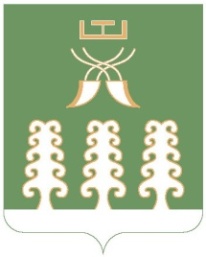 Совет сельского поселенияАкбарисовский сельсоветмуниципального районаШаранский районРеспублики Башкортостанс. Акбарисово, ул.Школьная,2 тел.(34769) 2-33-87